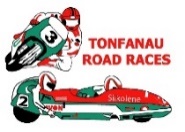 TONFANAU ROAD RACES ENTRY FORMTONFANAU ROAD RACES ENTRY FORMTONFANAU ROAD RACES ENTRY FORMTONFANAU ROAD RACES ENTRY FORMTONFANAU ROAD RACES ENTRY FORMTONFANAU ROAD RACES ENTRY FORMTONFANAU ROAD RACES ENTRY FORMTONFANAU ROAD RACES ENTRY FORMTONFANAU ROAD RACES ENTRY FORMTONFANAU ROAD RACES ENTRY FORMTONFANAU ROAD RACES ENTRY FORMTONFANAU ROAD RACES ENTRY FORMTONFANAU ROAD RACES ENTRY FORMTONFANAU ROAD RACES ENTRY FORMTONFANAU ROAD RACES ENTRY FORMTONFANAU ROAD RACES ENTRY FORM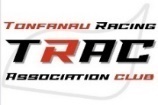 Event Date:Event Date:Event Date:26th May 202426th May 202426th May 202426th May 202426th May 2024ACU Permit No:ACU Permit No:ACU Permit No:ACU Permit No:202411202411202411202411Course Licence No:Course Licence No:Course Licence No:Course Licence No:025025025DRIVERDRIVERDRIVERDRIVERDRIVERFull Name:Full Name:Date of Birth:Date of Birth:Date of Birth:Date of Birth:Address:Address:Email:Email:Telephone:Telephone:Telephone:Telephone:ACU Licence No:ACU Licence No:TRAC Membership No:TRAC Membership No:TRAC Membership No:TRAC Membership No:Preferred Racing No:Preferred Racing No:Preferred Racing No:Preferred Racing No:Emergency Contact Name & Phone Number:Emergency Contact Name & Phone Number:Emergency Contact Name & Phone Number:Emergency Contact Name & Phone Number:Emergency Contact Name & Phone Number:Emergency Contact Name & Phone Number:Emergency Contact Name & Phone Number:Emergency Contact Name & Phone Number:Emergency Contact Name & Phone Number:PASSENGERPASSENGERPASSENGERPASSENGERPASSENGERPASSENGERFull Name:Full Name:Date of Birth:Date of Birth:Date of Birth:Date of Birth:Address:Address:Email:Email:Telephone:Telephone:Telephone:Telephone:ACU Licence No:ACU Licence No:TRAC Membership No:TRAC Membership No:TRAC Membership No:TRAC Membership No:Emergency Contact Name & Phone Number:Emergency Contact Name & Phone Number:Emergency Contact Name & Phone Number:Emergency Contact Name & Phone Number:Emergency Contact Name & Phone Number:Emergency Contact Name & Phone Number:Emergency Contact Name & Phone Number:Emergency Contact Name & Phone Number:Emergency Contact Name & Phone Number:ENTRY FEES ENTRY FEES ENTRY FEES ENTRY FEES ENTRY FEES ENTRY FEES ENTRY FEES Solo £140.00. Sidecar £145.00. Additional Classes £35.00 per class.Solo £140.00. Sidecar £145.00. Additional Classes £35.00 per class.Solo £140.00. Sidecar £145.00. Additional Classes £35.00 per class.Solo £140.00. Sidecar £145.00. Additional Classes £35.00 per class.Solo £140.00. Sidecar £145.00. Additional Classes £35.00 per class.Solo £140.00. Sidecar £145.00. Additional Classes £35.00 per class.Solo £140.00. Sidecar £145.00. Additional Classes £35.00 per class.Solo £140.00. Sidecar £145.00. Additional Classes £35.00 per class.Solo £140.00. Sidecar £145.00. Additional Classes £35.00 per class.Solo £140.00. Sidecar £145.00. Additional Classes £35.00 per class.Solo £140.00. Sidecar £145.00. Additional Classes £35.00 per class.Solo £140.00. Sidecar £145.00. Additional Classes £35.00 per class.Solo £140.00. Sidecar £145.00. Additional Classes £35.00 per class.Solo £140.00. Sidecar £145.00. Additional Classes £35.00 per class.Solo £140.00. Sidecar £145.00. Additional Classes £35.00 per class.Solo £140.00. Sidecar £145.00. Additional Classes £35.00 per class.EventEventEventEventEventEventEventEventCCMachineMachineMachineMachineYearTransponder NumberTransponder NumberTransponder NumberOffice Use OnlyOffice Use OnlyOffice Use OnlyOffice Use Only1400cc Supersport400cc Supersport400cc Supersport400cc Supersport400cc Supersport400cc Supersport400cc Supersport400cc Supersport2Honda CB 500ccHonda CB 500ccHonda CB 500ccHonda CB 500ccHonda CB 500ccHonda CB 500ccHonda CB 500ccHonda CB 500cc3Classic 125cc - 250cc Single CylinderClassic 125cc - 250cc Single CylinderClassic 125cc - 250cc Single CylinderClassic 125cc - 250cc Single CylinderClassic 125cc - 250cc Single CylinderClassic 125cc - 250cc Single CylinderClassic 125cc - 250cc Single CylinderClassic 125cc - 250cc Single Cylinder4Up to 765cc SupersportUp to 765cc SupersportUp to 765cc SupersportUp to 765cc SupersportUp to 765cc SupersportUp to 765cc SupersportUp to 765cc SupersportUp to 765cc Supersport5Classic Machines Up to 250cc, 251cc-500cc, Over 501ccClassic Machines Up to 250cc, 251cc-500cc, Over 501ccClassic Machines Up to 250cc, 251cc-500cc, Over 501ccClassic Machines Up to 250cc, 251cc-500cc, Over 501ccClassic Machines Up to 250cc, 251cc-500cc, Over 501ccClassic Machines Up to 250cc, 251cc-500cc, Over 501ccClassic Machines Up to 250cc, 251cc-500cc, Over 501ccClassic Machines Up to 250cc, 251cc-500cc, Over 501cc6Forgotten Era Up to 250cc, 251cc-500cc, Over 501ccForgotten Era Up to 250cc, 251cc-500cc, Over 501ccForgotten Era Up to 250cc, 251cc-500cc, Over 501ccForgotten Era Up to 250cc, 251cc-500cc, Over 501ccForgotten Era Up to 250cc, 251cc-500cc, Over 501ccForgotten Era Up to 250cc, 251cc-500cc, Over 501ccForgotten Era Up to 250cc, 251cc-500cc, Over 501ccForgotten Era Up to 250cc, 251cc-500cc, Over 501cc7Sidecars F1 & F2Sidecars F1 & F2Sidecars F1 & F2Sidecars F1 & F2Sidecars F1 & F2Sidecars F1 & F2Sidecars F1 & F2Sidecars F1 & F28125cc & 250cc Grand Prix Machines125cc & 250cc Grand Prix Machines125cc & 250cc Grand Prix Machines125cc & 250cc Grand Prix Machines125cc & 250cc Grand Prix Machines125cc & 250cc Grand Prix Machines125cc & 250cc Grand Prix Machines125cc & 250cc Grand Prix Machines950cc & 80cc Machines50cc & 80cc Machines50cc & 80cc Machines50cc & 80cc Machines50cc & 80cc Machines50cc & 80cc Machines50cc & 80cc Machines50cc & 80cc Machines10700cc Twins700cc Twins700cc Twins700cc Twins700cc Twins700cc Twins700cc Twins700cc Twins11600cc Steel Frames600cc Steel Frames600cc Steel Frames600cc Steel Frames600cc Steel Frames600cc Steel Frames600cc Steel Frames600cc Steel Frames12Pre Injection 600ccPre Injection 600ccPre Injection 600ccPre Injection 600ccPre Injection 600ccPre Injection 600ccPre Injection 600ccPre Injection 600cc13Golden Era (Historic Racing Fifty Club)Golden Era (Historic Racing Fifty Club)Golden Era (Historic Racing Fifty Club)Golden Era (Historic Racing Fifty Club)Golden Era (Historic Racing Fifty Club)Golden Era (Historic Racing Fifty Club)Golden Era (Historic Racing Fifty Club)Golden Era (Historic Racing Fifty Club)For Classic and Forgotten Era Machines, please indicate year of manufacture in box above. For Classic and Forgotten Era Machines, please indicate year of manufacture in box above. For Classic and Forgotten Era Machines, please indicate year of manufacture in box above. For Classic and Forgotten Era Machines, please indicate year of manufacture in box above. For Classic and Forgotten Era Machines, please indicate year of manufacture in box above. For Classic and Forgotten Era Machines, please indicate year of manufacture in box above. For Classic and Forgotten Era Machines, please indicate year of manufacture in box above. For Classic and Forgotten Era Machines, please indicate year of manufacture in box above. For Classic and Forgotten Era Machines, please indicate year of manufacture in box above. For Classic and Forgotten Era Machines, please indicate year of manufacture in box above. For Classic and Forgotten Era Machines, please indicate year of manufacture in box above. For Classic and Forgotten Era Machines, please indicate year of manufacture in box above. For Classic and Forgotten Era Machines, please indicate year of manufacture in box above. For Classic and Forgotten Era Machines, please indicate year of manufacture in box above. TRAC Membership Required? (+£15.00)TRAC Membership Required? (+£15.00)TRAC Membership Required? (+£15.00)TRAC Membership Required? (+£15.00)TRAC Membership Required? (+£15.00)TRAC Membership Required? (+£15.00)TRAC Membership Required? (+£15.00)Transponder hire will require a £50 refundable cash deposit to be left on collectionTransponder hire will require a £50 refundable cash deposit to be left on collectionTransponder hire will require a £50 refundable cash deposit to be left on collectionTransponder hire will require a £50 refundable cash deposit to be left on collectionTransponder hire will require a £50 refundable cash deposit to be left on collectionTransponder hire will require a £50 refundable cash deposit to be left on collectionTransponder hire will require a £50 refundable cash deposit to be left on collectionTransponder hire will require a £50 refundable cash deposit to be left on collectionTransponder hire will require a £50 refundable cash deposit to be left on collectionTransponder hire will require a £50 refundable cash deposit to be left on collectionTransponder hire will require a £50 refundable cash deposit to be left on collectionTransponder hire will require a £50 refundable cash deposit to be left on collectionTransponder hire will require a £50 refundable cash deposit to be left on collectionTransponder hire will require a £50 refundable cash deposit to be left on collectionTransponder Hire Required? (+£20.00)Transponder Hire Required? (+£20.00)Transponder Hire Required? (+£20.00)Transponder Hire Required? (+£20.00)Transponder Hire Required? (+£20.00)Transponder Hire Required? (+£20.00)Transponder Hire Required? (+£20.00)Please make cheques payable to Tonfanau Racing Association Club Ltd or BACS; Account Number: 30617260 – Sort Code: 30-99-50Please make cheques payable to Tonfanau Racing Association Club Ltd or BACS; Account Number: 30617260 – Sort Code: 30-99-50Please make cheques payable to Tonfanau Racing Association Club Ltd or BACS; Account Number: 30617260 – Sort Code: 30-99-50Please make cheques payable to Tonfanau Racing Association Club Ltd or BACS; Account Number: 30617260 – Sort Code: 30-99-50Please make cheques payable to Tonfanau Racing Association Club Ltd or BACS; Account Number: 30617260 – Sort Code: 30-99-50Please make cheques payable to Tonfanau Racing Association Club Ltd or BACS; Account Number: 30617260 – Sort Code: 30-99-50Please make cheques payable to Tonfanau Racing Association Club Ltd or BACS; Account Number: 30617260 – Sort Code: 30-99-50Please make cheques payable to Tonfanau Racing Association Club Ltd or BACS; Account Number: 30617260 – Sort Code: 30-99-50Please make cheques payable to Tonfanau Racing Association Club Ltd or BACS; Account Number: 30617260 – Sort Code: 30-99-50Please make cheques payable to Tonfanau Racing Association Club Ltd or BACS; Account Number: 30617260 – Sort Code: 30-99-50Please make cheques payable to Tonfanau Racing Association Club Ltd or BACS; Account Number: 30617260 – Sort Code: 30-99-50Please make cheques payable to Tonfanau Racing Association Club Ltd or BACS; Account Number: 30617260 – Sort Code: 30-99-50Please make cheques payable to Tonfanau Racing Association Club Ltd or BACS; Account Number: 30617260 – Sort Code: 30-99-50Please make cheques payable to Tonfanau Racing Association Club Ltd or BACS; Account Number: 30617260 – Sort Code: 30-99-50Please make cheques payable to Tonfanau Racing Association Club Ltd or BACS; Account Number: 30617260 – Sort Code: 30-99-50Please make cheques payable to Tonfanau Racing Association Club Ltd or BACS; Account Number: 30617260 – Sort Code: 30-99-50Please make cheques payable to Tonfanau Racing Association Club Ltd or BACS; Account Number: 30617260 – Sort Code: 30-99-50Please make cheques payable to Tonfanau Racing Association Club Ltd or BACS; Account Number: 30617260 – Sort Code: 30-99-50Please make cheques payable to Tonfanau Racing Association Club Ltd or BACS; Account Number: 30617260 – Sort Code: 30-99-50Please make cheques payable to Tonfanau Racing Association Club Ltd or BACS; Account Number: 30617260 – Sort Code: 30-99-50Please make cheques payable to Tonfanau Racing Association Club Ltd or BACS; Account Number: 30617260 – Sort Code: 30-99-50Please make cheques payable to Tonfanau Racing Association Club Ltd or BACS; Account Number: 30617260 – Sort Code: 30-99-50Please make cheques payable to Tonfanau Racing Association Club Ltd or BACS; Account Number: 30617260 – Sort Code: 30-99-50Rider SignatureRider SignatureRider SignatureRider SignaturePassenger SignaturePassenger SignaturePassenger SignaturePassenger SignaturePassenger SignaturePassenger SignaturePassenger SignatureParent/Guardian SignatureParent/Guardian SignatureParent/Guardian SignatureParent/Guardian SignatureParent/Guardian SignatureParent/Guardian SignatureEntry TotalEntry TotalEntry TotalEntry TotalEntry TotalEntry TotalThis event is held under the National Sporting Code of the Auto-Cycle Union, the Standing Regulations, Supplementary Regulations and any Final Instructions issued for the meeting. The ACU National Sporting Code and Standing Regulations are published annually in the ACU Handbook / Library.ENTRY DECLARATION:I the undersigned apply to enter the event described above and in consideration thereof: -I hereby declare that I have had the opportunity to read, and that I understand the National Sporting Code of the ACU, the ACU Standing Regulations, such Supplementary Regulations as have or may be issued for the event, and agree to be bound by them.I declare that I am physically and mentally fit to take part in the event and I am competent to do so. I confirm that I understand the nature and type of event I am entering and its inherent risks and agree to accept the same notwithstanding that such risks may involve negligence on the part of the organisers or officials.I confirm that I am not currently suspended from ACU permitted competition nor on the ACU Stop List as a result of incurring a Concussion injury.I accept that insurance arranged on my behalf by the organisers of events that I may enter specifically excludes liability between the participants. I understand that this form may be used in litigation as evidence that any serious injury will be principally the result of my voluntary decision to engage in a high risk activity.I consent to details of any injuries I may suffer at this event being passed between all medical services and the Clerk of the Course.I consent to the collection and retention of my personal information by the ACU.I confirm that the machine(s) as described below which I shall participate on shall be suitable and proper for the purpose. I confirm that I am eligible to participate on the machines for which I have entered.I confirm that if any part of the event takes place on a public highway, the machine(s) described below shall be insured as required by the Road Traffic Acts, or equivalent legislation, and that they will comply with the regulations in respect thereof.I accept responsibility for any items borrowed from the Organiser during the course of the event.  These items include but are not restricted to (safety clothing, transponders, accessories). I understand that I am liable for the cost or replacement of any items lost or not returned and non-payment or non-replacement of items borrowed may affect my entry into subsequent events.I confirm that I have not been refused an ACU Licence, nor had an ACU Licence suspended, nor have I been excluded from any ACU competition.I have read and understood The Auto Cycle Union Ltd Data Protection Policy and consent to the collection and retention of my personal information by the ACU.ACKNOWLEDGEMENT OF THE RISKS OF MOTORSPORT:  I understand that by taking part in this event I am exposed to a risk of death, becoming permanently disabled or suffering some other serious injury and I acknowledge that even in the event that negligence on the part of the ACU, any event organiser, any circuit owner, the promoter, the organising club, the venue owner, or any individual carrying out duties on their behalf were to be a contributory cause of any serious injury I may suffer, the dominant cause of any serious injury will always be my voluntary decision to take part in a high risk activity.I have read the above and acknowledge that my participation in motorsport is entirely at my own risk.  I agree that I am required to register on arrival by “signing on” at the designated place before taking part in any Practice Session or Race.This event is held under the National Sporting Code of the Auto-Cycle Union, the Standing Regulations, Supplementary Regulations and any Final Instructions issued for the meeting. The ACU National Sporting Code and Standing Regulations are published annually in the ACU Handbook / Library.ENTRY DECLARATION:I the undersigned apply to enter the event described above and in consideration thereof: -I hereby declare that I have had the opportunity to read, and that I understand the National Sporting Code of the ACU, the ACU Standing Regulations, such Supplementary Regulations as have or may be issued for the event, and agree to be bound by them.I declare that I am physically and mentally fit to take part in the event and I am competent to do so. I confirm that I understand the nature and type of event I am entering and its inherent risks and agree to accept the same notwithstanding that such risks may involve negligence on the part of the organisers or officials.I confirm that I am not currently suspended from ACU permitted competition nor on the ACU Stop List as a result of incurring a Concussion injury.I accept that insurance arranged on my behalf by the organisers of events that I may enter specifically excludes liability between the participants. I understand that this form may be used in litigation as evidence that any serious injury will be principally the result of my voluntary decision to engage in a high risk activity.I consent to details of any injuries I may suffer at this event being passed between all medical services and the Clerk of the Course.I consent to the collection and retention of my personal information by the ACU.I confirm that the machine(s) as described below which I shall participate on shall be suitable and proper for the purpose. I confirm that I am eligible to participate on the machines for which I have entered.I confirm that if any part of the event takes place on a public highway, the machine(s) described below shall be insured as required by the Road Traffic Acts, or equivalent legislation, and that they will comply with the regulations in respect thereof.I accept responsibility for any items borrowed from the Organiser during the course of the event.  These items include but are not restricted to (safety clothing, transponders, accessories). I understand that I am liable for the cost or replacement of any items lost or not returned and non-payment or non-replacement of items borrowed may affect my entry into subsequent events.I confirm that I have not been refused an ACU Licence, nor had an ACU Licence suspended, nor have I been excluded from any ACU competition.I have read and understood The Auto Cycle Union Ltd Data Protection Policy and consent to the collection and retention of my personal information by the ACU.ACKNOWLEDGEMENT OF THE RISKS OF MOTORSPORT:  I understand that by taking part in this event I am exposed to a risk of death, becoming permanently disabled or suffering some other serious injury and I acknowledge that even in the event that negligence on the part of the ACU, any event organiser, any circuit owner, the promoter, the organising club, the venue owner, or any individual carrying out duties on their behalf were to be a contributory cause of any serious injury I may suffer, the dominant cause of any serious injury will always be my voluntary decision to take part in a high risk activity.I have read the above and acknowledge that my participation in motorsport is entirely at my own risk.  I agree that I am required to register on arrival by “signing on” at the designated place before taking part in any Practice Session or Race.This event is held under the National Sporting Code of the Auto-Cycle Union, the Standing Regulations, Supplementary Regulations and any Final Instructions issued for the meeting. The ACU National Sporting Code and Standing Regulations are published annually in the ACU Handbook / Library.ENTRY DECLARATION:I the undersigned apply to enter the event described above and in consideration thereof: -I hereby declare that I have had the opportunity to read, and that I understand the National Sporting Code of the ACU, the ACU Standing Regulations, such Supplementary Regulations as have or may be issued for the event, and agree to be bound by them.I declare that I am physically and mentally fit to take part in the event and I am competent to do so. I confirm that I understand the nature and type of event I am entering and its inherent risks and agree to accept the same notwithstanding that such risks may involve negligence on the part of the organisers or officials.I confirm that I am not currently suspended from ACU permitted competition nor on the ACU Stop List as a result of incurring a Concussion injury.I accept that insurance arranged on my behalf by the organisers of events that I may enter specifically excludes liability between the participants. I understand that this form may be used in litigation as evidence that any serious injury will be principally the result of my voluntary decision to engage in a high risk activity.I consent to details of any injuries I may suffer at this event being passed between all medical services and the Clerk of the Course.I consent to the collection and retention of my personal information by the ACU.I confirm that the machine(s) as described below which I shall participate on shall be suitable and proper for the purpose. I confirm that I am eligible to participate on the machines for which I have entered.I confirm that if any part of the event takes place on a public highway, the machine(s) described below shall be insured as required by the Road Traffic Acts, or equivalent legislation, and that they will comply with the regulations in respect thereof.I accept responsibility for any items borrowed from the Organiser during the course of the event.  These items include but are not restricted to (safety clothing, transponders, accessories). I understand that I am liable for the cost or replacement of any items lost or not returned and non-payment or non-replacement of items borrowed may affect my entry into subsequent events.I confirm that I have not been refused an ACU Licence, nor had an ACU Licence suspended, nor have I been excluded from any ACU competition.I have read and understood The Auto Cycle Union Ltd Data Protection Policy and consent to the collection and retention of my personal information by the ACU.ACKNOWLEDGEMENT OF THE RISKS OF MOTORSPORT:  I understand that by taking part in this event I am exposed to a risk of death, becoming permanently disabled or suffering some other serious injury and I acknowledge that even in the event that negligence on the part of the ACU, any event organiser, any circuit owner, the promoter, the organising club, the venue owner, or any individual carrying out duties on their behalf were to be a contributory cause of any serious injury I may suffer, the dominant cause of any serious injury will always be my voluntary decision to take part in a high risk activity.I have read the above and acknowledge that my participation in motorsport is entirely at my own risk.  I agree that I am required to register on arrival by “signing on” at the designated place before taking part in any Practice Session or Race.This event is held under the National Sporting Code of the Auto-Cycle Union, the Standing Regulations, Supplementary Regulations and any Final Instructions issued for the meeting. The ACU National Sporting Code and Standing Regulations are published annually in the ACU Handbook / Library.ENTRY DECLARATION:I the undersigned apply to enter the event described above and in consideration thereof: -I hereby declare that I have had the opportunity to read, and that I understand the National Sporting Code of the ACU, the ACU Standing Regulations, such Supplementary Regulations as have or may be issued for the event, and agree to be bound by them.I declare that I am physically and mentally fit to take part in the event and I am competent to do so. I confirm that I understand the nature and type of event I am entering and its inherent risks and agree to accept the same notwithstanding that such risks may involve negligence on the part of the organisers or officials.I confirm that I am not currently suspended from ACU permitted competition nor on the ACU Stop List as a result of incurring a Concussion injury.I accept that insurance arranged on my behalf by the organisers of events that I may enter specifically excludes liability between the participants. I understand that this form may be used in litigation as evidence that any serious injury will be principally the result of my voluntary decision to engage in a high risk activity.I consent to details of any injuries I may suffer at this event being passed between all medical services and the Clerk of the Course.I consent to the collection and retention of my personal information by the ACU.I confirm that the machine(s) as described below which I shall participate on shall be suitable and proper for the purpose. I confirm that I am eligible to participate on the machines for which I have entered.I confirm that if any part of the event takes place on a public highway, the machine(s) described below shall be insured as required by the Road Traffic Acts, or equivalent legislation, and that they will comply with the regulations in respect thereof.I accept responsibility for any items borrowed from the Organiser during the course of the event.  These items include but are not restricted to (safety clothing, transponders, accessories). I understand that I am liable for the cost or replacement of any items lost or not returned and non-payment or non-replacement of items borrowed may affect my entry into subsequent events.I confirm that I have not been refused an ACU Licence, nor had an ACU Licence suspended, nor have I been excluded from any ACU competition.I have read and understood The Auto Cycle Union Ltd Data Protection Policy and consent to the collection and retention of my personal information by the ACU.ACKNOWLEDGEMENT OF THE RISKS OF MOTORSPORT:  I understand that by taking part in this event I am exposed to a risk of death, becoming permanently disabled or suffering some other serious injury and I acknowledge that even in the event that negligence on the part of the ACU, any event organiser, any circuit owner, the promoter, the organising club, the venue owner, or any individual carrying out duties on their behalf were to be a contributory cause of any serious injury I may suffer, the dominant cause of any serious injury will always be my voluntary decision to take part in a high risk activity.I have read the above and acknowledge that my participation in motorsport is entirely at my own risk.  I agree that I am required to register on arrival by “signing on” at the designated place before taking part in any Practice Session or Race.This event is held under the National Sporting Code of the Auto-Cycle Union, the Standing Regulations, Supplementary Regulations and any Final Instructions issued for the meeting. The ACU National Sporting Code and Standing Regulations are published annually in the ACU Handbook / Library.ENTRY DECLARATION:I the undersigned apply to enter the event described above and in consideration thereof: -I hereby declare that I have had the opportunity to read, and that I understand the National Sporting Code of the ACU, the ACU Standing Regulations, such Supplementary Regulations as have or may be issued for the event, and agree to be bound by them.I declare that I am physically and mentally fit to take part in the event and I am competent to do so. I confirm that I understand the nature and type of event I am entering and its inherent risks and agree to accept the same notwithstanding that such risks may involve negligence on the part of the organisers or officials.I confirm that I am not currently suspended from ACU permitted competition nor on the ACU Stop List as a result of incurring a Concussion injury.I accept that insurance arranged on my behalf by the organisers of events that I may enter specifically excludes liability between the participants. I understand that this form may be used in litigation as evidence that any serious injury will be principally the result of my voluntary decision to engage in a high risk activity.I consent to details of any injuries I may suffer at this event being passed between all medical services and the Clerk of the Course.I consent to the collection and retention of my personal information by the ACU.I confirm that the machine(s) as described below which I shall participate on shall be suitable and proper for the purpose. I confirm that I am eligible to participate on the machines for which I have entered.I confirm that if any part of the event takes place on a public highway, the machine(s) described below shall be insured as required by the Road Traffic Acts, or equivalent legislation, and that they will comply with the regulations in respect thereof.I accept responsibility for any items borrowed from the Organiser during the course of the event.  These items include but are not restricted to (safety clothing, transponders, accessories). I understand that I am liable for the cost or replacement of any items lost or not returned and non-payment or non-replacement of items borrowed may affect my entry into subsequent events.I confirm that I have not been refused an ACU Licence, nor had an ACU Licence suspended, nor have I been excluded from any ACU competition.I have read and understood The Auto Cycle Union Ltd Data Protection Policy and consent to the collection and retention of my personal information by the ACU.ACKNOWLEDGEMENT OF THE RISKS OF MOTORSPORT:  I understand that by taking part in this event I am exposed to a risk of death, becoming permanently disabled or suffering some other serious injury and I acknowledge that even in the event that negligence on the part of the ACU, any event organiser, any circuit owner, the promoter, the organising club, the venue owner, or any individual carrying out duties on their behalf were to be a contributory cause of any serious injury I may suffer, the dominant cause of any serious injury will always be my voluntary decision to take part in a high risk activity.I have read the above and acknowledge that my participation in motorsport is entirely at my own risk.  I agree that I am required to register on arrival by “signing on” at the designated place before taking part in any Practice Session or Race.This event is held under the National Sporting Code of the Auto-Cycle Union, the Standing Regulations, Supplementary Regulations and any Final Instructions issued for the meeting. The ACU National Sporting Code and Standing Regulations are published annually in the ACU Handbook / Library.ENTRY DECLARATION:I the undersigned apply to enter the event described above and in consideration thereof: -I hereby declare that I have had the opportunity to read, and that I understand the National Sporting Code of the ACU, the ACU Standing Regulations, such Supplementary Regulations as have or may be issued for the event, and agree to be bound by them.I declare that I am physically and mentally fit to take part in the event and I am competent to do so. I confirm that I understand the nature and type of event I am entering and its inherent risks and agree to accept the same notwithstanding that such risks may involve negligence on the part of the organisers or officials.I confirm that I am not currently suspended from ACU permitted competition nor on the ACU Stop List as a result of incurring a Concussion injury.I accept that insurance arranged on my behalf by the organisers of events that I may enter specifically excludes liability between the participants. I understand that this form may be used in litigation as evidence that any serious injury will be principally the result of my voluntary decision to engage in a high risk activity.I consent to details of any injuries I may suffer at this event being passed between all medical services and the Clerk of the Course.I consent to the collection and retention of my personal information by the ACU.I confirm that the machine(s) as described below which I shall participate on shall be suitable and proper for the purpose. I confirm that I am eligible to participate on the machines for which I have entered.I confirm that if any part of the event takes place on a public highway, the machine(s) described below shall be insured as required by the Road Traffic Acts, or equivalent legislation, and that they will comply with the regulations in respect thereof.I accept responsibility for any items borrowed from the Organiser during the course of the event.  These items include but are not restricted to (safety clothing, transponders, accessories). I understand that I am liable for the cost or replacement of any items lost or not returned and non-payment or non-replacement of items borrowed may affect my entry into subsequent events.I confirm that I have not been refused an ACU Licence, nor had an ACU Licence suspended, nor have I been excluded from any ACU competition.I have read and understood The Auto Cycle Union Ltd Data Protection Policy and consent to the collection and retention of my personal information by the ACU.ACKNOWLEDGEMENT OF THE RISKS OF MOTORSPORT:  I understand that by taking part in this event I am exposed to a risk of death, becoming permanently disabled or suffering some other serious injury and I acknowledge that even in the event that negligence on the part of the ACU, any event organiser, any circuit owner, the promoter, the organising club, the venue owner, or any individual carrying out duties on their behalf were to be a contributory cause of any serious injury I may suffer, the dominant cause of any serious injury will always be my voluntary decision to take part in a high risk activity.I have read the above and acknowledge that my participation in motorsport is entirely at my own risk.  I agree that I am required to register on arrival by “signing on” at the designated place before taking part in any Practice Session or Race.This event is held under the National Sporting Code of the Auto-Cycle Union, the Standing Regulations, Supplementary Regulations and any Final Instructions issued for the meeting. The ACU National Sporting Code and Standing Regulations are published annually in the ACU Handbook / Library.ENTRY DECLARATION:I the undersigned apply to enter the event described above and in consideration thereof: -I hereby declare that I have had the opportunity to read, and that I understand the National Sporting Code of the ACU, the ACU Standing Regulations, such Supplementary Regulations as have or may be issued for the event, and agree to be bound by them.I declare that I am physically and mentally fit to take part in the event and I am competent to do so. I confirm that I understand the nature and type of event I am entering and its inherent risks and agree to accept the same notwithstanding that such risks may involve negligence on the part of the organisers or officials.I confirm that I am not currently suspended from ACU permitted competition nor on the ACU Stop List as a result of incurring a Concussion injury.I accept that insurance arranged on my behalf by the organisers of events that I may enter specifically excludes liability between the participants. I understand that this form may be used in litigation as evidence that any serious injury will be principally the result of my voluntary decision to engage in a high risk activity.I consent to details of any injuries I may suffer at this event being passed between all medical services and the Clerk of the Course.I consent to the collection and retention of my personal information by the ACU.I confirm that the machine(s) as described below which I shall participate on shall be suitable and proper for the purpose. I confirm that I am eligible to participate on the machines for which I have entered.I confirm that if any part of the event takes place on a public highway, the machine(s) described below shall be insured as required by the Road Traffic Acts, or equivalent legislation, and that they will comply with the regulations in respect thereof.I accept responsibility for any items borrowed from the Organiser during the course of the event.  These items include but are not restricted to (safety clothing, transponders, accessories). I understand that I am liable for the cost or replacement of any items lost or not returned and non-payment or non-replacement of items borrowed may affect my entry into subsequent events.I confirm that I have not been refused an ACU Licence, nor had an ACU Licence suspended, nor have I been excluded from any ACU competition.I have read and understood The Auto Cycle Union Ltd Data Protection Policy and consent to the collection and retention of my personal information by the ACU.ACKNOWLEDGEMENT OF THE RISKS OF MOTORSPORT:  I understand that by taking part in this event I am exposed to a risk of death, becoming permanently disabled or suffering some other serious injury and I acknowledge that even in the event that negligence on the part of the ACU, any event organiser, any circuit owner, the promoter, the organising club, the venue owner, or any individual carrying out duties on their behalf were to be a contributory cause of any serious injury I may suffer, the dominant cause of any serious injury will always be my voluntary decision to take part in a high risk activity.I have read the above and acknowledge that my participation in motorsport is entirely at my own risk.  I agree that I am required to register on arrival by “signing on” at the designated place before taking part in any Practice Session or Race.This event is held under the National Sporting Code of the Auto-Cycle Union, the Standing Regulations, Supplementary Regulations and any Final Instructions issued for the meeting. The ACU National Sporting Code and Standing Regulations are published annually in the ACU Handbook / Library.ENTRY DECLARATION:I the undersigned apply to enter the event described above and in consideration thereof: -I hereby declare that I have had the opportunity to read, and that I understand the National Sporting Code of the ACU, the ACU Standing Regulations, such Supplementary Regulations as have or may be issued for the event, and agree to be bound by them.I declare that I am physically and mentally fit to take part in the event and I am competent to do so. I confirm that I understand the nature and type of event I am entering and its inherent risks and agree to accept the same notwithstanding that such risks may involve negligence on the part of the organisers or officials.I confirm that I am not currently suspended from ACU permitted competition nor on the ACU Stop List as a result of incurring a Concussion injury.I accept that insurance arranged on my behalf by the organisers of events that I may enter specifically excludes liability between the participants. I understand that this form may be used in litigation as evidence that any serious injury will be principally the result of my voluntary decision to engage in a high risk activity.I consent to details of any injuries I may suffer at this event being passed between all medical services and the Clerk of the Course.I consent to the collection and retention of my personal information by the ACU.I confirm that the machine(s) as described below which I shall participate on shall be suitable and proper for the purpose. I confirm that I am eligible to participate on the machines for which I have entered.I confirm that if any part of the event takes place on a public highway, the machine(s) described below shall be insured as required by the Road Traffic Acts, or equivalent legislation, and that they will comply with the regulations in respect thereof.I accept responsibility for any items borrowed from the Organiser during the course of the event.  These items include but are not restricted to (safety clothing, transponders, accessories). I understand that I am liable for the cost or replacement of any items lost or not returned and non-payment or non-replacement of items borrowed may affect my entry into subsequent events.I confirm that I have not been refused an ACU Licence, nor had an ACU Licence suspended, nor have I been excluded from any ACU competition.I have read and understood The Auto Cycle Union Ltd Data Protection Policy and consent to the collection and retention of my personal information by the ACU.ACKNOWLEDGEMENT OF THE RISKS OF MOTORSPORT:  I understand that by taking part in this event I am exposed to a risk of death, becoming permanently disabled or suffering some other serious injury and I acknowledge that even in the event that negligence on the part of the ACU, any event organiser, any circuit owner, the promoter, the organising club, the venue owner, or any individual carrying out duties on their behalf were to be a contributory cause of any serious injury I may suffer, the dominant cause of any serious injury will always be my voluntary decision to take part in a high risk activity.I have read the above and acknowledge that my participation in motorsport is entirely at my own risk.  I agree that I am required to register on arrival by “signing on” at the designated place before taking part in any Practice Session or Race.This event is held under the National Sporting Code of the Auto-Cycle Union, the Standing Regulations, Supplementary Regulations and any Final Instructions issued for the meeting. The ACU National Sporting Code and Standing Regulations are published annually in the ACU Handbook / Library.ENTRY DECLARATION:I the undersigned apply to enter the event described above and in consideration thereof: -I hereby declare that I have had the opportunity to read, and that I understand the National Sporting Code of the ACU, the ACU Standing Regulations, such Supplementary Regulations as have or may be issued for the event, and agree to be bound by them.I declare that I am physically and mentally fit to take part in the event and I am competent to do so. I confirm that I understand the nature and type of event I am entering and its inherent risks and agree to accept the same notwithstanding that such risks may involve negligence on the part of the organisers or officials.I confirm that I am not currently suspended from ACU permitted competition nor on the ACU Stop List as a result of incurring a Concussion injury.I accept that insurance arranged on my behalf by the organisers of events that I may enter specifically excludes liability between the participants. I understand that this form may be used in litigation as evidence that any serious injury will be principally the result of my voluntary decision to engage in a high risk activity.I consent to details of any injuries I may suffer at this event being passed between all medical services and the Clerk of the Course.I consent to the collection and retention of my personal information by the ACU.I confirm that the machine(s) as described below which I shall participate on shall be suitable and proper for the purpose. I confirm that I am eligible to participate on the machines for which I have entered.I confirm that if any part of the event takes place on a public highway, the machine(s) described below shall be insured as required by the Road Traffic Acts, or equivalent legislation, and that they will comply with the regulations in respect thereof.I accept responsibility for any items borrowed from the Organiser during the course of the event.  These items include but are not restricted to (safety clothing, transponders, accessories). I understand that I am liable for the cost or replacement of any items lost or not returned and non-payment or non-replacement of items borrowed may affect my entry into subsequent events.I confirm that I have not been refused an ACU Licence, nor had an ACU Licence suspended, nor have I been excluded from any ACU competition.I have read and understood The Auto Cycle Union Ltd Data Protection Policy and consent to the collection and retention of my personal information by the ACU.ACKNOWLEDGEMENT OF THE RISKS OF MOTORSPORT:  I understand that by taking part in this event I am exposed to a risk of death, becoming permanently disabled or suffering some other serious injury and I acknowledge that even in the event that negligence on the part of the ACU, any event organiser, any circuit owner, the promoter, the organising club, the venue owner, or any individual carrying out duties on their behalf were to be a contributory cause of any serious injury I may suffer, the dominant cause of any serious injury will always be my voluntary decision to take part in a high risk activity.I have read the above and acknowledge that my participation in motorsport is entirely at my own risk.  I agree that I am required to register on arrival by “signing on” at the designated place before taking part in any Practice Session or Race.This event is held under the National Sporting Code of the Auto-Cycle Union, the Standing Regulations, Supplementary Regulations and any Final Instructions issued for the meeting. The ACU National Sporting Code and Standing Regulations are published annually in the ACU Handbook / Library.ENTRY DECLARATION:I the undersigned apply to enter the event described above and in consideration thereof: -I hereby declare that I have had the opportunity to read, and that I understand the National Sporting Code of the ACU, the ACU Standing Regulations, such Supplementary Regulations as have or may be issued for the event, and agree to be bound by them.I declare that I am physically and mentally fit to take part in the event and I am competent to do so. I confirm that I understand the nature and type of event I am entering and its inherent risks and agree to accept the same notwithstanding that such risks may involve negligence on the part of the organisers or officials.I confirm that I am not currently suspended from ACU permitted competition nor on the ACU Stop List as a result of incurring a Concussion injury.I accept that insurance arranged on my behalf by the organisers of events that I may enter specifically excludes liability between the participants. I understand that this form may be used in litigation as evidence that any serious injury will be principally the result of my voluntary decision to engage in a high risk activity.I consent to details of any injuries I may suffer at this event being passed between all medical services and the Clerk of the Course.I consent to the collection and retention of my personal information by the ACU.I confirm that the machine(s) as described below which I shall participate on shall be suitable and proper for the purpose. I confirm that I am eligible to participate on the machines for which I have entered.I confirm that if any part of the event takes place on a public highway, the machine(s) described below shall be insured as required by the Road Traffic Acts, or equivalent legislation, and that they will comply with the regulations in respect thereof.I accept responsibility for any items borrowed from the Organiser during the course of the event.  These items include but are not restricted to (safety clothing, transponders, accessories). I understand that I am liable for the cost or replacement of any items lost or not returned and non-payment or non-replacement of items borrowed may affect my entry into subsequent events.I confirm that I have not been refused an ACU Licence, nor had an ACU Licence suspended, nor have I been excluded from any ACU competition.I have read and understood The Auto Cycle Union Ltd Data Protection Policy and consent to the collection and retention of my personal information by the ACU.ACKNOWLEDGEMENT OF THE RISKS OF MOTORSPORT:  I understand that by taking part in this event I am exposed to a risk of death, becoming permanently disabled or suffering some other serious injury and I acknowledge that even in the event that negligence on the part of the ACU, any event organiser, any circuit owner, the promoter, the organising club, the venue owner, or any individual carrying out duties on their behalf were to be a contributory cause of any serious injury I may suffer, the dominant cause of any serious injury will always be my voluntary decision to take part in a high risk activity.I have read the above and acknowledge that my participation in motorsport is entirely at my own risk.  I agree that I am required to register on arrival by “signing on” at the designated place before taking part in any Practice Session or Race.This event is held under the National Sporting Code of the Auto-Cycle Union, the Standing Regulations, Supplementary Regulations and any Final Instructions issued for the meeting. The ACU National Sporting Code and Standing Regulations are published annually in the ACU Handbook / Library.ENTRY DECLARATION:I the undersigned apply to enter the event described above and in consideration thereof: -I hereby declare that I have had the opportunity to read, and that I understand the National Sporting Code of the ACU, the ACU Standing Regulations, such Supplementary Regulations as have or may be issued for the event, and agree to be bound by them.I declare that I am physically and mentally fit to take part in the event and I am competent to do so. I confirm that I understand the nature and type of event I am entering and its inherent risks and agree to accept the same notwithstanding that such risks may involve negligence on the part of the organisers or officials.I confirm that I am not currently suspended from ACU permitted competition nor on the ACU Stop List as a result of incurring a Concussion injury.I accept that insurance arranged on my behalf by the organisers of events that I may enter specifically excludes liability between the participants. I understand that this form may be used in litigation as evidence that any serious injury will be principally the result of my voluntary decision to engage in a high risk activity.I consent to details of any injuries I may suffer at this event being passed between all medical services and the Clerk of the Course.I consent to the collection and retention of my personal information by the ACU.I confirm that the machine(s) as described below which I shall participate on shall be suitable and proper for the purpose. I confirm that I am eligible to participate on the machines for which I have entered.I confirm that if any part of the event takes place on a public highway, the machine(s) described below shall be insured as required by the Road Traffic Acts, or equivalent legislation, and that they will comply with the regulations in respect thereof.I accept responsibility for any items borrowed from the Organiser during the course of the event.  These items include but are not restricted to (safety clothing, transponders, accessories). I understand that I am liable for the cost or replacement of any items lost or not returned and non-payment or non-replacement of items borrowed may affect my entry into subsequent events.I confirm that I have not been refused an ACU Licence, nor had an ACU Licence suspended, nor have I been excluded from any ACU competition.I have read and understood The Auto Cycle Union Ltd Data Protection Policy and consent to the collection and retention of my personal information by the ACU.ACKNOWLEDGEMENT OF THE RISKS OF MOTORSPORT:  I understand that by taking part in this event I am exposed to a risk of death, becoming permanently disabled or suffering some other serious injury and I acknowledge that even in the event that negligence on the part of the ACU, any event organiser, any circuit owner, the promoter, the organising club, the venue owner, or any individual carrying out duties on their behalf were to be a contributory cause of any serious injury I may suffer, the dominant cause of any serious injury will always be my voluntary decision to take part in a high risk activity.I have read the above and acknowledge that my participation in motorsport is entirely at my own risk.  I agree that I am required to register on arrival by “signing on” at the designated place before taking part in any Practice Session or Race.This event is held under the National Sporting Code of the Auto-Cycle Union, the Standing Regulations, Supplementary Regulations and any Final Instructions issued for the meeting. The ACU National Sporting Code and Standing Regulations are published annually in the ACU Handbook / Library.ENTRY DECLARATION:I the undersigned apply to enter the event described above and in consideration thereof: -I hereby declare that I have had the opportunity to read, and that I understand the National Sporting Code of the ACU, the ACU Standing Regulations, such Supplementary Regulations as have or may be issued for the event, and agree to be bound by them.I declare that I am physically and mentally fit to take part in the event and I am competent to do so. I confirm that I understand the nature and type of event I am entering and its inherent risks and agree to accept the same notwithstanding that such risks may involve negligence on the part of the organisers or officials.I confirm that I am not currently suspended from ACU permitted competition nor on the ACU Stop List as a result of incurring a Concussion injury.I accept that insurance arranged on my behalf by the organisers of events that I may enter specifically excludes liability between the participants. I understand that this form may be used in litigation as evidence that any serious injury will be principally the result of my voluntary decision to engage in a high risk activity.I consent to details of any injuries I may suffer at this event being passed between all medical services and the Clerk of the Course.I consent to the collection and retention of my personal information by the ACU.I confirm that the machine(s) as described below which I shall participate on shall be suitable and proper for the purpose. I confirm that I am eligible to participate on the machines for which I have entered.I confirm that if any part of the event takes place on a public highway, the machine(s) described below shall be insured as required by the Road Traffic Acts, or equivalent legislation, and that they will comply with the regulations in respect thereof.I accept responsibility for any items borrowed from the Organiser during the course of the event.  These items include but are not restricted to (safety clothing, transponders, accessories). I understand that I am liable for the cost or replacement of any items lost or not returned and non-payment or non-replacement of items borrowed may affect my entry into subsequent events.I confirm that I have not been refused an ACU Licence, nor had an ACU Licence suspended, nor have I been excluded from any ACU competition.I have read and understood The Auto Cycle Union Ltd Data Protection Policy and consent to the collection and retention of my personal information by the ACU.ACKNOWLEDGEMENT OF THE RISKS OF MOTORSPORT:  I understand that by taking part in this event I am exposed to a risk of death, becoming permanently disabled or suffering some other serious injury and I acknowledge that even in the event that negligence on the part of the ACU, any event organiser, any circuit owner, the promoter, the organising club, the venue owner, or any individual carrying out duties on their behalf were to be a contributory cause of any serious injury I may suffer, the dominant cause of any serious injury will always be my voluntary decision to take part in a high risk activity.I have read the above and acknowledge that my participation in motorsport is entirely at my own risk.  I agree that I am required to register on arrival by “signing on” at the designated place before taking part in any Practice Session or Race.This event is held under the National Sporting Code of the Auto-Cycle Union, the Standing Regulations, Supplementary Regulations and any Final Instructions issued for the meeting. The ACU National Sporting Code and Standing Regulations are published annually in the ACU Handbook / Library.ENTRY DECLARATION:I the undersigned apply to enter the event described above and in consideration thereof: -I hereby declare that I have had the opportunity to read, and that I understand the National Sporting Code of the ACU, the ACU Standing Regulations, such Supplementary Regulations as have or may be issued for the event, and agree to be bound by them.I declare that I am physically and mentally fit to take part in the event and I am competent to do so. I confirm that I understand the nature and type of event I am entering and its inherent risks and agree to accept the same notwithstanding that such risks may involve negligence on the part of the organisers or officials.I confirm that I am not currently suspended from ACU permitted competition nor on the ACU Stop List as a result of incurring a Concussion injury.I accept that insurance arranged on my behalf by the organisers of events that I may enter specifically excludes liability between the participants. I understand that this form may be used in litigation as evidence that any serious injury will be principally the result of my voluntary decision to engage in a high risk activity.I consent to details of any injuries I may suffer at this event being passed between all medical services and the Clerk of the Course.I consent to the collection and retention of my personal information by the ACU.I confirm that the machine(s) as described below which I shall participate on shall be suitable and proper for the purpose. I confirm that I am eligible to participate on the machines for which I have entered.I confirm that if any part of the event takes place on a public highway, the machine(s) described below shall be insured as required by the Road Traffic Acts, or equivalent legislation, and that they will comply with the regulations in respect thereof.I accept responsibility for any items borrowed from the Organiser during the course of the event.  These items include but are not restricted to (safety clothing, transponders, accessories). I understand that I am liable for the cost or replacement of any items lost or not returned and non-payment or non-replacement of items borrowed may affect my entry into subsequent events.I confirm that I have not been refused an ACU Licence, nor had an ACU Licence suspended, nor have I been excluded from any ACU competition.I have read and understood The Auto Cycle Union Ltd Data Protection Policy and consent to the collection and retention of my personal information by the ACU.ACKNOWLEDGEMENT OF THE RISKS OF MOTORSPORT:  I understand that by taking part in this event I am exposed to a risk of death, becoming permanently disabled or suffering some other serious injury and I acknowledge that even in the event that negligence on the part of the ACU, any event organiser, any circuit owner, the promoter, the organising club, the venue owner, or any individual carrying out duties on their behalf were to be a contributory cause of any serious injury I may suffer, the dominant cause of any serious injury will always be my voluntary decision to take part in a high risk activity.I have read the above and acknowledge that my participation in motorsport is entirely at my own risk.  I agree that I am required to register on arrival by “signing on” at the designated place before taking part in any Practice Session or Race.This event is held under the National Sporting Code of the Auto-Cycle Union, the Standing Regulations, Supplementary Regulations and any Final Instructions issued for the meeting. The ACU National Sporting Code and Standing Regulations are published annually in the ACU Handbook / Library.ENTRY DECLARATION:I the undersigned apply to enter the event described above and in consideration thereof: -I hereby declare that I have had the opportunity to read, and that I understand the National Sporting Code of the ACU, the ACU Standing Regulations, such Supplementary Regulations as have or may be issued for the event, and agree to be bound by them.I declare that I am physically and mentally fit to take part in the event and I am competent to do so. I confirm that I understand the nature and type of event I am entering and its inherent risks and agree to accept the same notwithstanding that such risks may involve negligence on the part of the organisers or officials.I confirm that I am not currently suspended from ACU permitted competition nor on the ACU Stop List as a result of incurring a Concussion injury.I accept that insurance arranged on my behalf by the organisers of events that I may enter specifically excludes liability between the participants. I understand that this form may be used in litigation as evidence that any serious injury will be principally the result of my voluntary decision to engage in a high risk activity.I consent to details of any injuries I may suffer at this event being passed between all medical services and the Clerk of the Course.I consent to the collection and retention of my personal information by the ACU.I confirm that the machine(s) as described below which I shall participate on shall be suitable and proper for the purpose. I confirm that I am eligible to participate on the machines for which I have entered.I confirm that if any part of the event takes place on a public highway, the machine(s) described below shall be insured as required by the Road Traffic Acts, or equivalent legislation, and that they will comply with the regulations in respect thereof.I accept responsibility for any items borrowed from the Organiser during the course of the event.  These items include but are not restricted to (safety clothing, transponders, accessories). I understand that I am liable for the cost or replacement of any items lost or not returned and non-payment or non-replacement of items borrowed may affect my entry into subsequent events.I confirm that I have not been refused an ACU Licence, nor had an ACU Licence suspended, nor have I been excluded from any ACU competition.I have read and understood The Auto Cycle Union Ltd Data Protection Policy and consent to the collection and retention of my personal information by the ACU.ACKNOWLEDGEMENT OF THE RISKS OF MOTORSPORT:  I understand that by taking part in this event I am exposed to a risk of death, becoming permanently disabled or suffering some other serious injury and I acknowledge that even in the event that negligence on the part of the ACU, any event organiser, any circuit owner, the promoter, the organising club, the venue owner, or any individual carrying out duties on their behalf were to be a contributory cause of any serious injury I may suffer, the dominant cause of any serious injury will always be my voluntary decision to take part in a high risk activity.I have read the above and acknowledge that my participation in motorsport is entirely at my own risk.  I agree that I am required to register on arrival by “signing on” at the designated place before taking part in any Practice Session or Race.This event is held under the National Sporting Code of the Auto-Cycle Union, the Standing Regulations, Supplementary Regulations and any Final Instructions issued for the meeting. The ACU National Sporting Code and Standing Regulations are published annually in the ACU Handbook / Library.ENTRY DECLARATION:I the undersigned apply to enter the event described above and in consideration thereof: -I hereby declare that I have had the opportunity to read, and that I understand the National Sporting Code of the ACU, the ACU Standing Regulations, such Supplementary Regulations as have or may be issued for the event, and agree to be bound by them.I declare that I am physically and mentally fit to take part in the event and I am competent to do so. I confirm that I understand the nature and type of event I am entering and its inherent risks and agree to accept the same notwithstanding that such risks may involve negligence on the part of the organisers or officials.I confirm that I am not currently suspended from ACU permitted competition nor on the ACU Stop List as a result of incurring a Concussion injury.I accept that insurance arranged on my behalf by the organisers of events that I may enter specifically excludes liability between the participants. I understand that this form may be used in litigation as evidence that any serious injury will be principally the result of my voluntary decision to engage in a high risk activity.I consent to details of any injuries I may suffer at this event being passed between all medical services and the Clerk of the Course.I consent to the collection and retention of my personal information by the ACU.I confirm that the machine(s) as described below which I shall participate on shall be suitable and proper for the purpose. I confirm that I am eligible to participate on the machines for which I have entered.I confirm that if any part of the event takes place on a public highway, the machine(s) described below shall be insured as required by the Road Traffic Acts, or equivalent legislation, and that they will comply with the regulations in respect thereof.I accept responsibility for any items borrowed from the Organiser during the course of the event.  These items include but are not restricted to (safety clothing, transponders, accessories). I understand that I am liable for the cost or replacement of any items lost or not returned and non-payment or non-replacement of items borrowed may affect my entry into subsequent events.I confirm that I have not been refused an ACU Licence, nor had an ACU Licence suspended, nor have I been excluded from any ACU competition.I have read and understood The Auto Cycle Union Ltd Data Protection Policy and consent to the collection and retention of my personal information by the ACU.ACKNOWLEDGEMENT OF THE RISKS OF MOTORSPORT:  I understand that by taking part in this event I am exposed to a risk of death, becoming permanently disabled or suffering some other serious injury and I acknowledge that even in the event that negligence on the part of the ACU, any event organiser, any circuit owner, the promoter, the organising club, the venue owner, or any individual carrying out duties on their behalf were to be a contributory cause of any serious injury I may suffer, the dominant cause of any serious injury will always be my voluntary decision to take part in a high risk activity.I have read the above and acknowledge that my participation in motorsport is entirely at my own risk.  I agree that I am required to register on arrival by “signing on” at the designated place before taking part in any Practice Session or Race.This event is held under the National Sporting Code of the Auto-Cycle Union, the Standing Regulations, Supplementary Regulations and any Final Instructions issued for the meeting. The ACU National Sporting Code and Standing Regulations are published annually in the ACU Handbook / Library.ENTRY DECLARATION:I the undersigned apply to enter the event described above and in consideration thereof: -I hereby declare that I have had the opportunity to read, and that I understand the National Sporting Code of the ACU, the ACU Standing Regulations, such Supplementary Regulations as have or may be issued for the event, and agree to be bound by them.I declare that I am physically and mentally fit to take part in the event and I am competent to do so. I confirm that I understand the nature and type of event I am entering and its inherent risks and agree to accept the same notwithstanding that such risks may involve negligence on the part of the organisers or officials.I confirm that I am not currently suspended from ACU permitted competition nor on the ACU Stop List as a result of incurring a Concussion injury.I accept that insurance arranged on my behalf by the organisers of events that I may enter specifically excludes liability between the participants. I understand that this form may be used in litigation as evidence that any serious injury will be principally the result of my voluntary decision to engage in a high risk activity.I consent to details of any injuries I may suffer at this event being passed between all medical services and the Clerk of the Course.I consent to the collection and retention of my personal information by the ACU.I confirm that the machine(s) as described below which I shall participate on shall be suitable and proper for the purpose. I confirm that I am eligible to participate on the machines for which I have entered.I confirm that if any part of the event takes place on a public highway, the machine(s) described below shall be insured as required by the Road Traffic Acts, or equivalent legislation, and that they will comply with the regulations in respect thereof.I accept responsibility for any items borrowed from the Organiser during the course of the event.  These items include but are not restricted to (safety clothing, transponders, accessories). I understand that I am liable for the cost or replacement of any items lost or not returned and non-payment or non-replacement of items borrowed may affect my entry into subsequent events.I confirm that I have not been refused an ACU Licence, nor had an ACU Licence suspended, nor have I been excluded from any ACU competition.I have read and understood The Auto Cycle Union Ltd Data Protection Policy and consent to the collection and retention of my personal information by the ACU.ACKNOWLEDGEMENT OF THE RISKS OF MOTORSPORT:  I understand that by taking part in this event I am exposed to a risk of death, becoming permanently disabled or suffering some other serious injury and I acknowledge that even in the event that negligence on the part of the ACU, any event organiser, any circuit owner, the promoter, the organising club, the venue owner, or any individual carrying out duties on their behalf were to be a contributory cause of any serious injury I may suffer, the dominant cause of any serious injury will always be my voluntary decision to take part in a high risk activity.I have read the above and acknowledge that my participation in motorsport is entirely at my own risk.  I agree that I am required to register on arrival by “signing on” at the designated place before taking part in any Practice Session or Race.This event is held under the National Sporting Code of the Auto-Cycle Union, the Standing Regulations, Supplementary Regulations and any Final Instructions issued for the meeting. The ACU National Sporting Code and Standing Regulations are published annually in the ACU Handbook / Library.ENTRY DECLARATION:I the undersigned apply to enter the event described above and in consideration thereof: -I hereby declare that I have had the opportunity to read, and that I understand the National Sporting Code of the ACU, the ACU Standing Regulations, such Supplementary Regulations as have or may be issued for the event, and agree to be bound by them.I declare that I am physically and mentally fit to take part in the event and I am competent to do so. I confirm that I understand the nature and type of event I am entering and its inherent risks and agree to accept the same notwithstanding that such risks may involve negligence on the part of the organisers or officials.I confirm that I am not currently suspended from ACU permitted competition nor on the ACU Stop List as a result of incurring a Concussion injury.I accept that insurance arranged on my behalf by the organisers of events that I may enter specifically excludes liability between the participants. I understand that this form may be used in litigation as evidence that any serious injury will be principally the result of my voluntary decision to engage in a high risk activity.I consent to details of any injuries I may suffer at this event being passed between all medical services and the Clerk of the Course.I consent to the collection and retention of my personal information by the ACU.I confirm that the machine(s) as described below which I shall participate on shall be suitable and proper for the purpose. I confirm that I am eligible to participate on the machines for which I have entered.I confirm that if any part of the event takes place on a public highway, the machine(s) described below shall be insured as required by the Road Traffic Acts, or equivalent legislation, and that they will comply with the regulations in respect thereof.I accept responsibility for any items borrowed from the Organiser during the course of the event.  These items include but are not restricted to (safety clothing, transponders, accessories). I understand that I am liable for the cost or replacement of any items lost or not returned and non-payment or non-replacement of items borrowed may affect my entry into subsequent events.I confirm that I have not been refused an ACU Licence, nor had an ACU Licence suspended, nor have I been excluded from any ACU competition.I have read and understood The Auto Cycle Union Ltd Data Protection Policy and consent to the collection and retention of my personal information by the ACU.ACKNOWLEDGEMENT OF THE RISKS OF MOTORSPORT:  I understand that by taking part in this event I am exposed to a risk of death, becoming permanently disabled or suffering some other serious injury and I acknowledge that even in the event that negligence on the part of the ACU, any event organiser, any circuit owner, the promoter, the organising club, the venue owner, or any individual carrying out duties on their behalf were to be a contributory cause of any serious injury I may suffer, the dominant cause of any serious injury will always be my voluntary decision to take part in a high risk activity.I have read the above and acknowledge that my participation in motorsport is entirely at my own risk.  I agree that I am required to register on arrival by “signing on” at the designated place before taking part in any Practice Session or Race.This event is held under the National Sporting Code of the Auto-Cycle Union, the Standing Regulations, Supplementary Regulations and any Final Instructions issued for the meeting. The ACU National Sporting Code and Standing Regulations are published annually in the ACU Handbook / Library.ENTRY DECLARATION:I the undersigned apply to enter the event described above and in consideration thereof: -I hereby declare that I have had the opportunity to read, and that I understand the National Sporting Code of the ACU, the ACU Standing Regulations, such Supplementary Regulations as have or may be issued for the event, and agree to be bound by them.I declare that I am physically and mentally fit to take part in the event and I am competent to do so. I confirm that I understand the nature and type of event I am entering and its inherent risks and agree to accept the same notwithstanding that such risks may involve negligence on the part of the organisers or officials.I confirm that I am not currently suspended from ACU permitted competition nor on the ACU Stop List as a result of incurring a Concussion injury.I accept that insurance arranged on my behalf by the organisers of events that I may enter specifically excludes liability between the participants. I understand that this form may be used in litigation as evidence that any serious injury will be principally the result of my voluntary decision to engage in a high risk activity.I consent to details of any injuries I may suffer at this event being passed between all medical services and the Clerk of the Course.I consent to the collection and retention of my personal information by the ACU.I confirm that the machine(s) as described below which I shall participate on shall be suitable and proper for the purpose. I confirm that I am eligible to participate on the machines for which I have entered.I confirm that if any part of the event takes place on a public highway, the machine(s) described below shall be insured as required by the Road Traffic Acts, or equivalent legislation, and that they will comply with the regulations in respect thereof.I accept responsibility for any items borrowed from the Organiser during the course of the event.  These items include but are not restricted to (safety clothing, transponders, accessories). I understand that I am liable for the cost or replacement of any items lost or not returned and non-payment or non-replacement of items borrowed may affect my entry into subsequent events.I confirm that I have not been refused an ACU Licence, nor had an ACU Licence suspended, nor have I been excluded from any ACU competition.I have read and understood The Auto Cycle Union Ltd Data Protection Policy and consent to the collection and retention of my personal information by the ACU.ACKNOWLEDGEMENT OF THE RISKS OF MOTORSPORT:  I understand that by taking part in this event I am exposed to a risk of death, becoming permanently disabled or suffering some other serious injury and I acknowledge that even in the event that negligence on the part of the ACU, any event organiser, any circuit owner, the promoter, the organising club, the venue owner, or any individual carrying out duties on their behalf were to be a contributory cause of any serious injury I may suffer, the dominant cause of any serious injury will always be my voluntary decision to take part in a high risk activity.I have read the above and acknowledge that my participation in motorsport is entirely at my own risk.  I agree that I am required to register on arrival by “signing on” at the designated place before taking part in any Practice Session or Race.This event is held under the National Sporting Code of the Auto-Cycle Union, the Standing Regulations, Supplementary Regulations and any Final Instructions issued for the meeting. The ACU National Sporting Code and Standing Regulations are published annually in the ACU Handbook / Library.ENTRY DECLARATION:I the undersigned apply to enter the event described above and in consideration thereof: -I hereby declare that I have had the opportunity to read, and that I understand the National Sporting Code of the ACU, the ACU Standing Regulations, such Supplementary Regulations as have or may be issued for the event, and agree to be bound by them.I declare that I am physically and mentally fit to take part in the event and I am competent to do so. I confirm that I understand the nature and type of event I am entering and its inherent risks and agree to accept the same notwithstanding that such risks may involve negligence on the part of the organisers or officials.I confirm that I am not currently suspended from ACU permitted competition nor on the ACU Stop List as a result of incurring a Concussion injury.I accept that insurance arranged on my behalf by the organisers of events that I may enter specifically excludes liability between the participants. I understand that this form may be used in litigation as evidence that any serious injury will be principally the result of my voluntary decision to engage in a high risk activity.I consent to details of any injuries I may suffer at this event being passed between all medical services and the Clerk of the Course.I consent to the collection and retention of my personal information by the ACU.I confirm that the machine(s) as described below which I shall participate on shall be suitable and proper for the purpose. I confirm that I am eligible to participate on the machines for which I have entered.I confirm that if any part of the event takes place on a public highway, the machine(s) described below shall be insured as required by the Road Traffic Acts, or equivalent legislation, and that they will comply with the regulations in respect thereof.I accept responsibility for any items borrowed from the Organiser during the course of the event.  These items include but are not restricted to (safety clothing, transponders, accessories). I understand that I am liable for the cost or replacement of any items lost or not returned and non-payment or non-replacement of items borrowed may affect my entry into subsequent events.I confirm that I have not been refused an ACU Licence, nor had an ACU Licence suspended, nor have I been excluded from any ACU competition.I have read and understood The Auto Cycle Union Ltd Data Protection Policy and consent to the collection and retention of my personal information by the ACU.ACKNOWLEDGEMENT OF THE RISKS OF MOTORSPORT:  I understand that by taking part in this event I am exposed to a risk of death, becoming permanently disabled or suffering some other serious injury and I acknowledge that even in the event that negligence on the part of the ACU, any event organiser, any circuit owner, the promoter, the organising club, the venue owner, or any individual carrying out duties on their behalf were to be a contributory cause of any serious injury I may suffer, the dominant cause of any serious injury will always be my voluntary decision to take part in a high risk activity.I have read the above and acknowledge that my participation in motorsport is entirely at my own risk.  I agree that I am required to register on arrival by “signing on” at the designated place before taking part in any Practice Session or Race.This event is held under the National Sporting Code of the Auto-Cycle Union, the Standing Regulations, Supplementary Regulations and any Final Instructions issued for the meeting. The ACU National Sporting Code and Standing Regulations are published annually in the ACU Handbook / Library.ENTRY DECLARATION:I the undersigned apply to enter the event described above and in consideration thereof: -I hereby declare that I have had the opportunity to read, and that I understand the National Sporting Code of the ACU, the ACU Standing Regulations, such Supplementary Regulations as have or may be issued for the event, and agree to be bound by them.I declare that I am physically and mentally fit to take part in the event and I am competent to do so. I confirm that I understand the nature and type of event I am entering and its inherent risks and agree to accept the same notwithstanding that such risks may involve negligence on the part of the organisers or officials.I confirm that I am not currently suspended from ACU permitted competition nor on the ACU Stop List as a result of incurring a Concussion injury.I accept that insurance arranged on my behalf by the organisers of events that I may enter specifically excludes liability between the participants. I understand that this form may be used in litigation as evidence that any serious injury will be principally the result of my voluntary decision to engage in a high risk activity.I consent to details of any injuries I may suffer at this event being passed between all medical services and the Clerk of the Course.I consent to the collection and retention of my personal information by the ACU.I confirm that the machine(s) as described below which I shall participate on shall be suitable and proper for the purpose. I confirm that I am eligible to participate on the machines for which I have entered.I confirm that if any part of the event takes place on a public highway, the machine(s) described below shall be insured as required by the Road Traffic Acts, or equivalent legislation, and that they will comply with the regulations in respect thereof.I accept responsibility for any items borrowed from the Organiser during the course of the event.  These items include but are not restricted to (safety clothing, transponders, accessories). I understand that I am liable for the cost or replacement of any items lost or not returned and non-payment or non-replacement of items borrowed may affect my entry into subsequent events.I confirm that I have not been refused an ACU Licence, nor had an ACU Licence suspended, nor have I been excluded from any ACU competition.I have read and understood The Auto Cycle Union Ltd Data Protection Policy and consent to the collection and retention of my personal information by the ACU.ACKNOWLEDGEMENT OF THE RISKS OF MOTORSPORT:  I understand that by taking part in this event I am exposed to a risk of death, becoming permanently disabled or suffering some other serious injury and I acknowledge that even in the event that negligence on the part of the ACU, any event organiser, any circuit owner, the promoter, the organising club, the venue owner, or any individual carrying out duties on their behalf were to be a contributory cause of any serious injury I may suffer, the dominant cause of any serious injury will always be my voluntary decision to take part in a high risk activity.I have read the above and acknowledge that my participation in motorsport is entirely at my own risk.  I agree that I am required to register on arrival by “signing on” at the designated place before taking part in any Practice Session or Race.This event is held under the National Sporting Code of the Auto-Cycle Union, the Standing Regulations, Supplementary Regulations and any Final Instructions issued for the meeting. The ACU National Sporting Code and Standing Regulations are published annually in the ACU Handbook / Library.ENTRY DECLARATION:I the undersigned apply to enter the event described above and in consideration thereof: -I hereby declare that I have had the opportunity to read, and that I understand the National Sporting Code of the ACU, the ACU Standing Regulations, such Supplementary Regulations as have or may be issued for the event, and agree to be bound by them.I declare that I am physically and mentally fit to take part in the event and I am competent to do so. I confirm that I understand the nature and type of event I am entering and its inherent risks and agree to accept the same notwithstanding that such risks may involve negligence on the part of the organisers or officials.I confirm that I am not currently suspended from ACU permitted competition nor on the ACU Stop List as a result of incurring a Concussion injury.I accept that insurance arranged on my behalf by the organisers of events that I may enter specifically excludes liability between the participants. I understand that this form may be used in litigation as evidence that any serious injury will be principally the result of my voluntary decision to engage in a high risk activity.I consent to details of any injuries I may suffer at this event being passed between all medical services and the Clerk of the Course.I consent to the collection and retention of my personal information by the ACU.I confirm that the machine(s) as described below which I shall participate on shall be suitable and proper for the purpose. I confirm that I am eligible to participate on the machines for which I have entered.I confirm that if any part of the event takes place on a public highway, the machine(s) described below shall be insured as required by the Road Traffic Acts, or equivalent legislation, and that they will comply with the regulations in respect thereof.I accept responsibility for any items borrowed from the Organiser during the course of the event.  These items include but are not restricted to (safety clothing, transponders, accessories). I understand that I am liable for the cost or replacement of any items lost or not returned and non-payment or non-replacement of items borrowed may affect my entry into subsequent events.I confirm that I have not been refused an ACU Licence, nor had an ACU Licence suspended, nor have I been excluded from any ACU competition.I have read and understood The Auto Cycle Union Ltd Data Protection Policy and consent to the collection and retention of my personal information by the ACU.ACKNOWLEDGEMENT OF THE RISKS OF MOTORSPORT:  I understand that by taking part in this event I am exposed to a risk of death, becoming permanently disabled or suffering some other serious injury and I acknowledge that even in the event that negligence on the part of the ACU, any event organiser, any circuit owner, the promoter, the organising club, the venue owner, or any individual carrying out duties on their behalf were to be a contributory cause of any serious injury I may suffer, the dominant cause of any serious injury will always be my voluntary decision to take part in a high risk activity.I have read the above and acknowledge that my participation in motorsport is entirely at my own risk.  I agree that I am required to register on arrival by “signing on” at the designated place before taking part in any Practice Session or Race.This event is held under the National Sporting Code of the Auto-Cycle Union, the Standing Regulations, Supplementary Regulations and any Final Instructions issued for the meeting. The ACU National Sporting Code and Standing Regulations are published annually in the ACU Handbook / Library.ENTRY DECLARATION:I the undersigned apply to enter the event described above and in consideration thereof: -I hereby declare that I have had the opportunity to read, and that I understand the National Sporting Code of the ACU, the ACU Standing Regulations, such Supplementary Regulations as have or may be issued for the event, and agree to be bound by them.I declare that I am physically and mentally fit to take part in the event and I am competent to do so. I confirm that I understand the nature and type of event I am entering and its inherent risks and agree to accept the same notwithstanding that such risks may involve negligence on the part of the organisers or officials.I confirm that I am not currently suspended from ACU permitted competition nor on the ACU Stop List as a result of incurring a Concussion injury.I accept that insurance arranged on my behalf by the organisers of events that I may enter specifically excludes liability between the participants. I understand that this form may be used in litigation as evidence that any serious injury will be principally the result of my voluntary decision to engage in a high risk activity.I consent to details of any injuries I may suffer at this event being passed between all medical services and the Clerk of the Course.I consent to the collection and retention of my personal information by the ACU.I confirm that the machine(s) as described below which I shall participate on shall be suitable and proper for the purpose. I confirm that I am eligible to participate on the machines for which I have entered.I confirm that if any part of the event takes place on a public highway, the machine(s) described below shall be insured as required by the Road Traffic Acts, or equivalent legislation, and that they will comply with the regulations in respect thereof.I accept responsibility for any items borrowed from the Organiser during the course of the event.  These items include but are not restricted to (safety clothing, transponders, accessories). I understand that I am liable for the cost or replacement of any items lost or not returned and non-payment or non-replacement of items borrowed may affect my entry into subsequent events.I confirm that I have not been refused an ACU Licence, nor had an ACU Licence suspended, nor have I been excluded from any ACU competition.I have read and understood The Auto Cycle Union Ltd Data Protection Policy and consent to the collection and retention of my personal information by the ACU.ACKNOWLEDGEMENT OF THE RISKS OF MOTORSPORT:  I understand that by taking part in this event I am exposed to a risk of death, becoming permanently disabled or suffering some other serious injury and I acknowledge that even in the event that negligence on the part of the ACU, any event organiser, any circuit owner, the promoter, the organising club, the venue owner, or any individual carrying out duties on their behalf were to be a contributory cause of any serious injury I may suffer, the dominant cause of any serious injury will always be my voluntary decision to take part in a high risk activity.I have read the above and acknowledge that my participation in motorsport is entirely at my own risk.  I agree that I am required to register on arrival by “signing on” at the designated place before taking part in any Practice Session or Race.This event is held under the National Sporting Code of the Auto-Cycle Union, the Standing Regulations, Supplementary Regulations and any Final Instructions issued for the meeting. The ACU National Sporting Code and Standing Regulations are published annually in the ACU Handbook / Library.ENTRY DECLARATION:I the undersigned apply to enter the event described above and in consideration thereof: -I hereby declare that I have had the opportunity to read, and that I understand the National Sporting Code of the ACU, the ACU Standing Regulations, such Supplementary Regulations as have or may be issued for the event, and agree to be bound by them.I declare that I am physically and mentally fit to take part in the event and I am competent to do so. I confirm that I understand the nature and type of event I am entering and its inherent risks and agree to accept the same notwithstanding that such risks may involve negligence on the part of the organisers or officials.I confirm that I am not currently suspended from ACU permitted competition nor on the ACU Stop List as a result of incurring a Concussion injury.I accept that insurance arranged on my behalf by the organisers of events that I may enter specifically excludes liability between the participants. I understand that this form may be used in litigation as evidence that any serious injury will be principally the result of my voluntary decision to engage in a high risk activity.I consent to details of any injuries I may suffer at this event being passed between all medical services and the Clerk of the Course.I consent to the collection and retention of my personal information by the ACU.I confirm that the machine(s) as described below which I shall participate on shall be suitable and proper for the purpose. I confirm that I am eligible to participate on the machines for which I have entered.I confirm that if any part of the event takes place on a public highway, the machine(s) described below shall be insured as required by the Road Traffic Acts, or equivalent legislation, and that they will comply with the regulations in respect thereof.I accept responsibility for any items borrowed from the Organiser during the course of the event.  These items include but are not restricted to (safety clothing, transponders, accessories). I understand that I am liable for the cost or replacement of any items lost or not returned and non-payment or non-replacement of items borrowed may affect my entry into subsequent events.I confirm that I have not been refused an ACU Licence, nor had an ACU Licence suspended, nor have I been excluded from any ACU competition.I have read and understood The Auto Cycle Union Ltd Data Protection Policy and consent to the collection and retention of my personal information by the ACU.ACKNOWLEDGEMENT OF THE RISKS OF MOTORSPORT:  I understand that by taking part in this event I am exposed to a risk of death, becoming permanently disabled or suffering some other serious injury and I acknowledge that even in the event that negligence on the part of the ACU, any event organiser, any circuit owner, the promoter, the organising club, the venue owner, or any individual carrying out duties on their behalf were to be a contributory cause of any serious injury I may suffer, the dominant cause of any serious injury will always be my voluntary decision to take part in a high risk activity.I have read the above and acknowledge that my participation in motorsport is entirely at my own risk.  I agree that I am required to register on arrival by “signing on” at the designated place before taking part in any Practice Session or Race.Riders and Passengers under 18 years must also complete a ‘Parental Agreement Form’ in addition to this entry form. Parental Agreement Forms are available from the organisers and the ACU. Their Parent or Legal Guardian must attend signing on with them and must be available for the duration of the meeting.Riders and Passengers under 18 years must also complete a ‘Parental Agreement Form’ in addition to this entry form. Parental Agreement Forms are available from the organisers and the ACU. Their Parent or Legal Guardian must attend signing on with them and must be available for the duration of the meeting.Riders and Passengers under 18 years must also complete a ‘Parental Agreement Form’ in addition to this entry form. Parental Agreement Forms are available from the organisers and the ACU. Their Parent or Legal Guardian must attend signing on with them and must be available for the duration of the meeting.Riders and Passengers under 18 years must also complete a ‘Parental Agreement Form’ in addition to this entry form. Parental Agreement Forms are available from the organisers and the ACU. Their Parent or Legal Guardian must attend signing on with them and must be available for the duration of the meeting.Riders and Passengers under 18 years must also complete a ‘Parental Agreement Form’ in addition to this entry form. Parental Agreement Forms are available from the organisers and the ACU. Their Parent or Legal Guardian must attend signing on with them and must be available for the duration of the meeting.Riders and Passengers under 18 years must also complete a ‘Parental Agreement Form’ in addition to this entry form. Parental Agreement Forms are available from the organisers and the ACU. Their Parent or Legal Guardian must attend signing on with them and must be available for the duration of the meeting.Riders and Passengers under 18 years must also complete a ‘Parental Agreement Form’ in addition to this entry form. Parental Agreement Forms are available from the organisers and the ACU. Their Parent or Legal Guardian must attend signing on with them and must be available for the duration of the meeting.Riders and Passengers under 18 years must also complete a ‘Parental Agreement Form’ in addition to this entry form. Parental Agreement Forms are available from the organisers and the ACU. Their Parent or Legal Guardian must attend signing on with them and must be available for the duration of the meeting.Riders and Passengers under 18 years must also complete a ‘Parental Agreement Form’ in addition to this entry form. Parental Agreement Forms are available from the organisers and the ACU. Their Parent or Legal Guardian must attend signing on with them and must be available for the duration of the meeting.Riders and Passengers under 18 years must also complete a ‘Parental Agreement Form’ in addition to this entry form. Parental Agreement Forms are available from the organisers and the ACU. Their Parent or Legal Guardian must attend signing on with them and must be available for the duration of the meeting.Riders and Passengers under 18 years must also complete a ‘Parental Agreement Form’ in addition to this entry form. Parental Agreement Forms are available from the organisers and the ACU. Their Parent or Legal Guardian must attend signing on with them and must be available for the duration of the meeting.Riders and Passengers under 18 years must also complete a ‘Parental Agreement Form’ in addition to this entry form. Parental Agreement Forms are available from the organisers and the ACU. Their Parent or Legal Guardian must attend signing on with them and must be available for the duration of the meeting.Riders and Passengers under 18 years must also complete a ‘Parental Agreement Form’ in addition to this entry form. Parental Agreement Forms are available from the organisers and the ACU. Their Parent or Legal Guardian must attend signing on with them and must be available for the duration of the meeting.Riders and Passengers under 18 years must also complete a ‘Parental Agreement Form’ in addition to this entry form. Parental Agreement Forms are available from the organisers and the ACU. Their Parent or Legal Guardian must attend signing on with them and must be available for the duration of the meeting.Riders and Passengers under 18 years must also complete a ‘Parental Agreement Form’ in addition to this entry form. Parental Agreement Forms are available from the organisers and the ACU. Their Parent or Legal Guardian must attend signing on with them and must be available for the duration of the meeting.Riders and Passengers under 18 years must also complete a ‘Parental Agreement Form’ in addition to this entry form. Parental Agreement Forms are available from the organisers and the ACU. Their Parent or Legal Guardian must attend signing on with them and must be available for the duration of the meeting.Riders and Passengers under 18 years must also complete a ‘Parental Agreement Form’ in addition to this entry form. Parental Agreement Forms are available from the organisers and the ACU. Their Parent or Legal Guardian must attend signing on with them and must be available for the duration of the meeting.Riders and Passengers under 18 years must also complete a ‘Parental Agreement Form’ in addition to this entry form. Parental Agreement Forms are available from the organisers and the ACU. Their Parent or Legal Guardian must attend signing on with them and must be available for the duration of the meeting.Riders and Passengers under 18 years must also complete a ‘Parental Agreement Form’ in addition to this entry form. Parental Agreement Forms are available from the organisers and the ACU. Their Parent or Legal Guardian must attend signing on with them and must be available for the duration of the meeting.Riders and Passengers under 18 years must also complete a ‘Parental Agreement Form’ in addition to this entry form. Parental Agreement Forms are available from the organisers and the ACU. Their Parent or Legal Guardian must attend signing on with them and must be available for the duration of the meeting.Riders and Passengers under 18 years must also complete a ‘Parental Agreement Form’ in addition to this entry form. Parental Agreement Forms are available from the organisers and the ACU. Their Parent or Legal Guardian must attend signing on with them and must be available for the duration of the meeting.Riders and Passengers under 18 years must also complete a ‘Parental Agreement Form’ in addition to this entry form. Parental Agreement Forms are available from the organisers and the ACU. Their Parent or Legal Guardian must attend signing on with them and must be available for the duration of the meeting.Riders and Passengers under 18 years must also complete a ‘Parental Agreement Form’ in addition to this entry form. Parental Agreement Forms are available from the organisers and the ACU. Their Parent or Legal Guardian must attend signing on with them and must be available for the duration of the meeting.